SRIJEDA, 3.3.2021. HRVATSKI JEZIK-UČENICI AK,KH,MD PONOVIMO PISANJE SLOŽENOG SLOVA NJ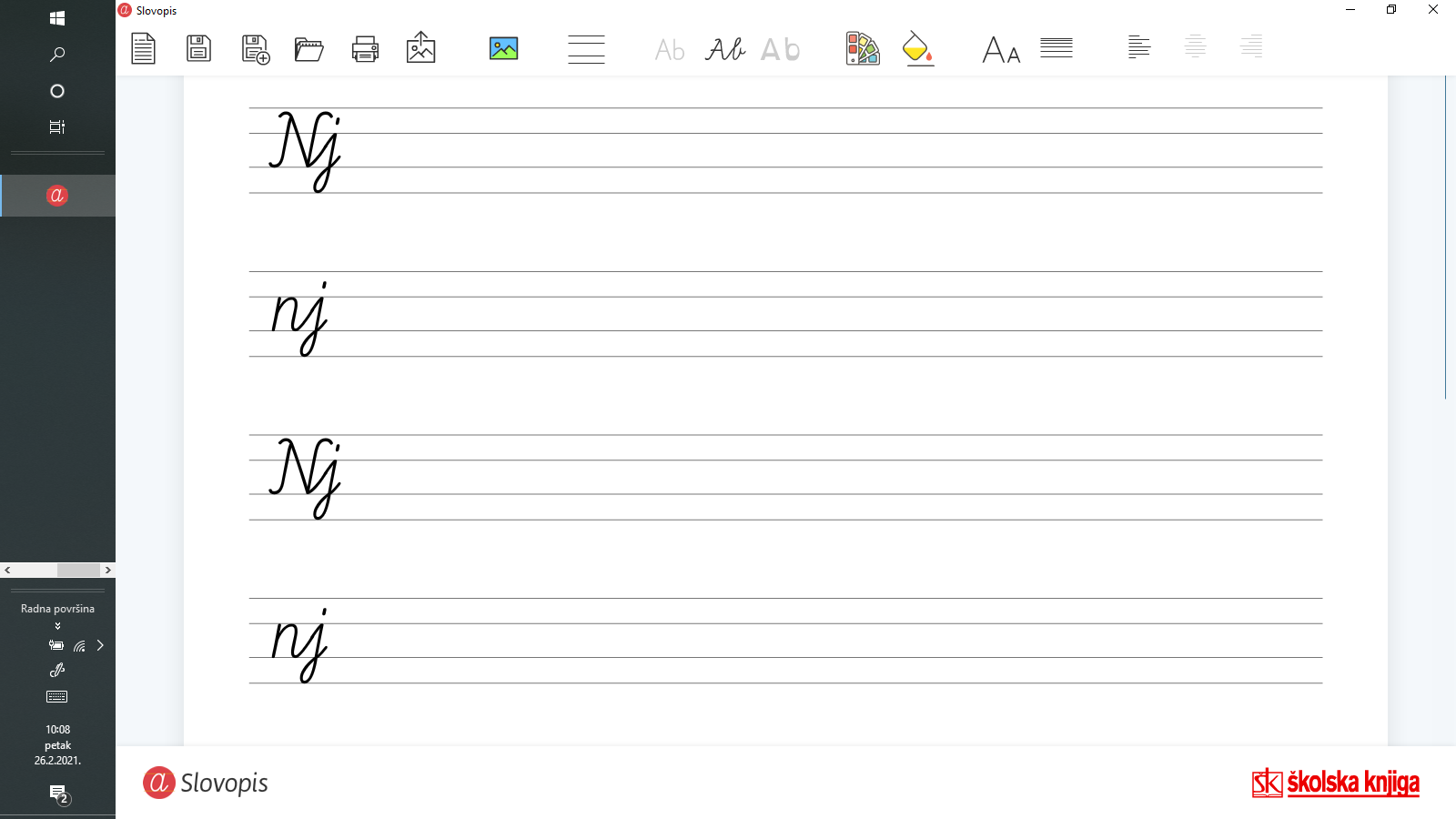 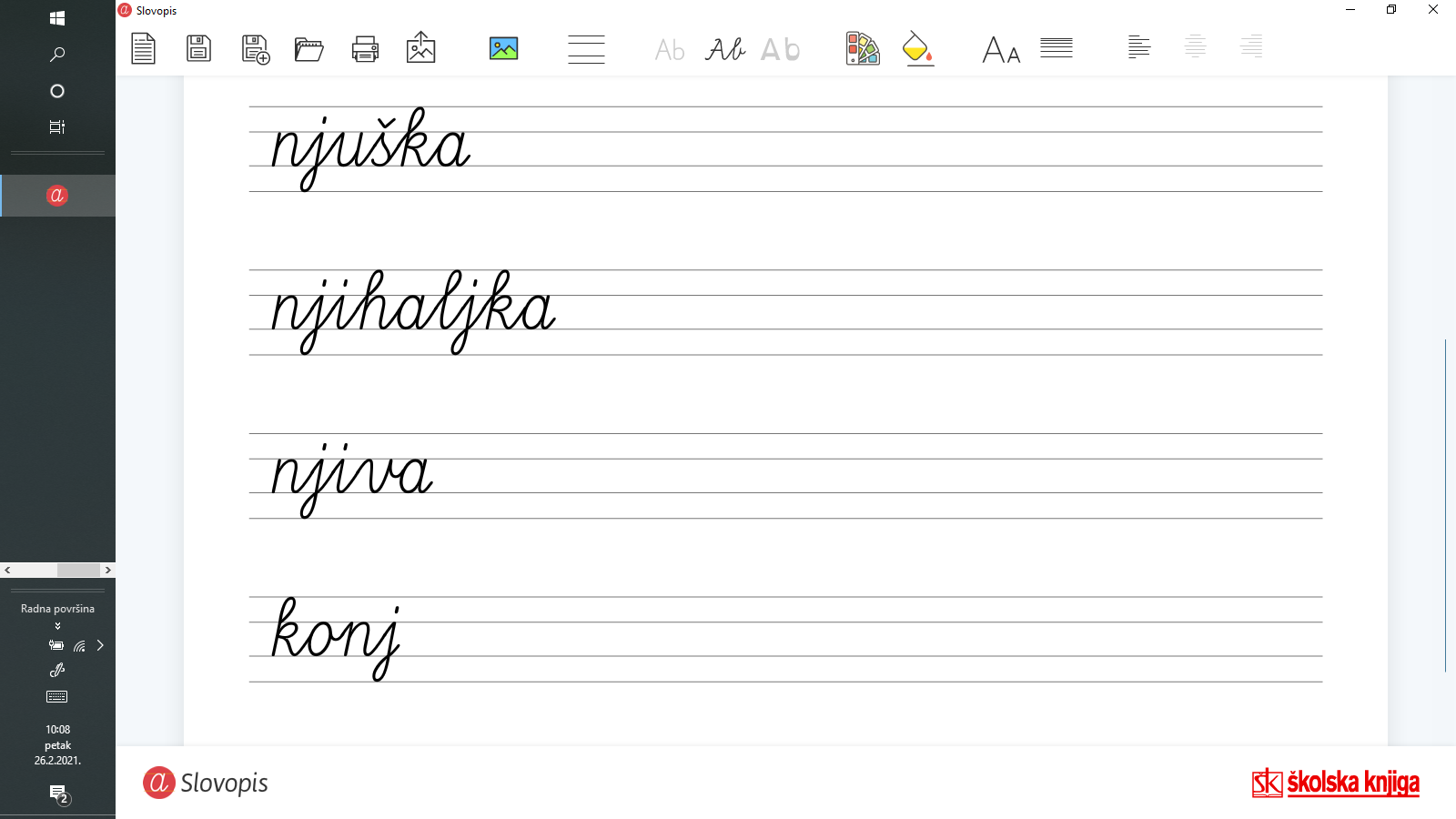 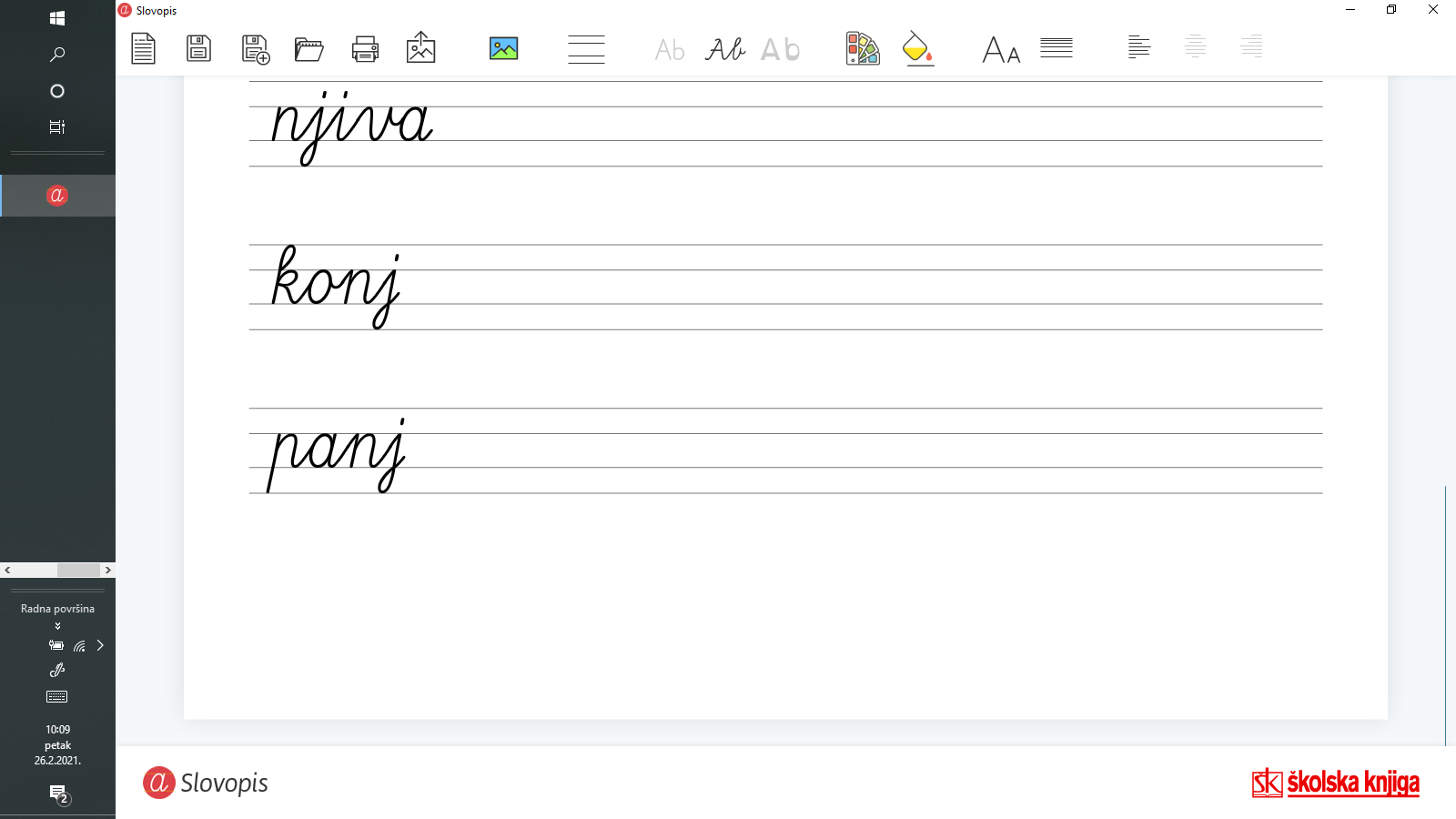 